ГУБЕРНАТОР МОСКОВСКОЙ ОБЛАСТИПОСТАНОВЛЕНИЕот 12 марта 2020 г. N 108-ПГО ВВЕДЕНИИ В МОСКОВСКОЙ ОБЛАСТИ РЕЖИМА ПОВЫШЕННОЙГОТОВНОСТИ ДЛЯ ОРГАНОВ УПРАВЛЕНИЯ И СИЛ МОСКОВСКОЙ ОБЛАСТНОЙСИСТЕМЫ ПРЕДУПРЕЖДЕНИЯ И ЛИКВИДАЦИИ ЧРЕЗВЫЧАЙНЫХ СИТУАЦИЙИ НЕКОТОРЫХ МЕРАХ ПО ПРЕДОТВРАЩЕНИЮ РАСПРОСТРАНЕНИЯ НОВОЙКОРОНАВИРУСНОЙ ИНФЕКЦИИ (COVID-2019) НА ТЕРРИТОРИИМОСКОВСКОЙ ОБЛАСТИВ соответствии с Федеральным законом от 21.12.1994 N 68-ФЗ "О защите населения и территорий от чрезвычайных ситуаций природного и техногенного характера", Федеральным законом от 30.03.1999 N 52-ФЗ "О санитарно-эпидемиологическом благополучии населения", Указом Президента Российской Федерации от 02.04.2020 N 239 "О мерах по обеспечению санитарно-эпидемиологического благополучия населения на территории Российской Федерации в связи с распространением новой коронавирусной инфекции (COVID-19)", Указом Президента Российской Федерации от 11.05.2020 N 316 "Об определении порядка продления действия мер по обеспечению санитарно-эпидемиологического благополучия населения на территории Российской Федерации в связи с распространением новой коронавирусной инфекции (COVID-19)", Положением о единой государственной системе предупреждения и ликвидации чрезвычайных ситуаций, утвержденным постановлением Правительства Российской Федерации от 30.12.2003 N 794 "О единой государственной системе предупреждения и ликвидации чрезвычайных ситуаций", Законом Московской области N 110/2005-ОЗ "О защите населения и территории Московской области от чрезвычайных ситуаций природного и техногенного характера" и Положением о Московской областной системе предупреждения и ликвидации чрезвычайных ситуаций, утвержденным постановлением Правительства Московской области от 04.02.2014 N 25/1 "О Московской областной системе предупреждения и ликвидации чрезвычайных ситуаций", постановлениями Главного государственного санитарного врача Российской Федерации от 24.01.2020 N 2 "О дополнительных мероприятиях по недопущению завоза и распространения новой коронавирусной инфекции, вызванной 2019-nCoV", от 31.01.2020 N 3 "О проведении дополнительных санитарно-противоэпидемических (профилактических) мероприятий по недопущению завоза и распространения новой коронавирусной инфекции, вызванной 2019-nCoV", от 02.03.2020 N 5 "О дополнительных мерах по снижению рисков завоза и распространения новой коронавирусной инфекции (2019-nCoV)", от 18.03.2020 N 7 "Об обеспечении режима изоляции в целях предотвращения распространения COVID-2019", от 30.03.2020 N 9 "О дополнительных мерах по недопущению распространения COVID-2019", от 03.04.2020 N 10 "О внесении изменений в постановление Главного государственного санитарного врача Российской Федерации от 30.03.2020 N 9 "О дополнительных мерах по недопущению распространения COVID-2019", от 07.07.2020 N 18 "О внесении изменений в постановление Главного государственного санитарного врача Российской Федерации от 18.03.2020 N 7 "Об обеспечении режима изоляции в целях предотвращения распространения COVID-2019", от 15.07.2020 N 21 "О внесении изменений в постановление Главного государственного санитарного врача Российской Федерации от 30.03.2020 N 9 "О дополнительных мерах по недопущению распространения COVID-2019", предписанием Главного государственного санитарного врача по Московской области от 29.03.2020 N 50-01/п "О проведении дополнительных санитарно-противоэпидемических (профилактических) мероприятий", письмом Главного государственного санитарного врача по Московской области от 11.05.2020 N 3573-06 "О рекомендациях по снятию ограничений", в целях предотвращения распространения новой коронавирусной инфекции (COVID-2019) на территории Московской области постановляю:1. Ввести с 00 часов 00 минут 13 марта 2020 года режим повышенной готовности для органов управления и сил Московской областной системы предупреждения и ликвидации чрезвычайных ситуаций.2. Обязать лиц, прибывших на территорию Российской Федерации:1) незамедлительно сообщать о своем возвращении в Российскую Федерацию, месте, датах пребывания за рубежом, контактную информацию, включая сведения о месте регистрации и месте фактического пребывания, на "Горячую линию" по номеру телефона 8-800-550-50-30;2) граждан Российской Федерации в течение трех календарных дней со дня прибытия на территорию Российской Федерации пройти обследование на новую коронавирусную инфекцию (COVID-2019) методом полимеразной цепной реакции (ПЦР) и разместить информацию о результате лабораторного исследования на новую коронавирусную инфекцию (COVID-2019) методом ПЦР на Едином портале государственных и муниципальных услуг, заполнив форму "Предоставление сведений о результатах теста на новую коронавирусную инфекцию для прибывающих на территорию Российской Федерации;(в ред. постановления Губернатора МО от 01.08.2020 N 353-ПГ)3) в случае выявления любого ухудшения состояния здоровья в течение четырнадцати дней со дня прибытия на территорию Российской Федерации незамедлительно обращаться за медицинской помощью по месту жительства (пребывания) без посещения медицинских организаций и сообщать данные о своем прибытии на территорию Российской Федерации;(в ред. постановления Губернатора МО от 01.08.2020 N 353-ПГ)4) соблюдать постановления руководителя Федеральной службы по надзору в сфере защиты прав потребителей и благополучия человека - главного государственного санитарного врача, его заместителя о нахождении в режиме изоляции на срок, указанный в таких постановлениях;5) утратил силу. - Постановление Губернатора МО от 01.08.2020 N 353-ПГ.3. Обязать лиц, совместно проживающих в период обеспечения изоляции с лицами, указанными в пункте 2 настоящего постановления, а также с гражданами, в отношении которых приняты постановления государственного санитарного врача, его заместителя, обеспечить самоизоляцию по месту жительства (пребывания) на срок, указанный в постановлении главного государственного санитарного врача, его заместителя.4. В период повышенной готовности для органов управления и сил Московской областной системы предупреждения и ликвидации чрезвычайных ситуаций:1) обязать соблюдать режим самоизоляции граждан в возрасте старше 65 лет, а также граждан, имеющих заболевания, указанные в приложении 1 к настоящему постановлению, в периоды:с 15 июня по 28 июня 2020 года;с 29 июня по 12 июля 2020 года;с 13 июля по 26 июля 2020 года;с 27 июля по 9 августа 2020 года;с 10 августа по 23 августа 2020 года.(абзац введен постановлением Губернатора МО от 06.08.2020 N 354-ПГ)Режим самоизоляции должен быть обеспечен по месту проживания указанных лиц либо в иных помещениях, в том числе в жилых и садовых домах, за исключением случаев покидания места проживания в целях выгула домашних животных, выноса отходов до ближайшего места накопления отходов, занятий физкультурой и спортом на открытом воздухе (при условии совместных занятий не более двух человек и расстояния между занимающимися не менее 5 метров (в случае если они не являются членами одной семьи и не проживают совместно), прогулок не более двух человек вместе при условии соблюдения социальной дистанции.Режим самоизоляции может не применяться к руководителям и сотрудникам предприятий, организаций, учреждений и органов власти, чье нахождение на рабочем месте является критически важным для обеспечения их функционирования, работникам здравоохранения, а также к гражданам, определенным решением оперативного (противоэпидемического) штаба по проведению санитарно-эпидемиологических (профилактических) мероприятий по предупреждению распространения новой коронавирусной инфекции (COVID-2019) на территории Московской области (далее также - Штаб);2) Министерству здравоохранения Московской области обеспечить возможность оформления листков нетрудоспособности без посещения медицинских организаций для граждан, обязанных соблюдать режим самоизоляции, указанных в подпункте 1 настоящего пункта;3) Министерству социального развития Московской области:обеспечить осуществление разовой адресной социальной помощи гражданам, соблюдающим режим самоизоляции в соответствии с подпунктом 1 настоящего пункта:в размере 1500 рублей - после начала режима самоизоляции;в размере 1500 рублей - 14 апреля 2020 года;обеспечить оперативное взаимодействие с гражданами, соблюдающими режим самоизоляции в соответствии с подпунктом 1 настоящего пункта, в том числе через "Горячую линию", указанную в подпункте 1 пункта 2 настоящего постановления;обеспечить оказание гражданам, соблюдающим режим самоизоляции в соответствии с подпунктом 1 настоящего пункта, возможных мер адресной социальной помощи, в том числе с учетом их запросов, поступающих на "Горячую линию", указанную в подпункте 1 пункта 2 настоящего постановления;приостановить на указанный период прием от граждан документов и сведений, необходимых для предоставления мер социальной поддержки, представляемых гражданами самостоятельно и которые не могут быть запрошены в государственных органах, в органах местного самоуправления, организациях, подведомственных указанным органам. При этом не прекращать предоставление ранее назначенных мер социальной поддержки в связи с приостановлением приема подтверждающих документов и сведений;обеспечить выделение дополнительных телефонных номеров для совершенствования работы "Горячей линии" по вопросам поддержки отдельных уязвимых категорий граждан в связи со складывающейся эпидемиологической ситуацией;совместно с Министерством здравоохранения Московской области обеспечить в указанный период доставку гражданам, соблюдающим режим самоизоляции в соответствии с подпунктом 1 настоящего пункта, лекарств, обеспечение которыми осуществляется по рецептам врачей бесплатно либо по льготным ценам, медицинских изделий, обеспечение которыми по рецептам врачей осуществляется бесплатно;обеспечить до 15 июля 2020 года (включительно) возможность использования автотранспортных средств и обслуживающего их персонала, состоящих на балансе учреждений социального обслуживания, подведомственных Министерству социального развития Московской области, государственными медицинскими организациями Московской области, осуществляющими выезды для оказания гражданам медицинскими работниками скорой и других видов медицинской помощи;обеспечить до 14 июля 2020 года (включительно) работу стационарных учреждений социального обслуживания (стационарных отделений) для граждан пожилого возраста, детей и инвалидов, а также стационарных отделений специализированных учреждений для несовершеннолетних, нуждающихся в социальной реабилитации, и кризисных центров помощи женщинам в условиях изоляции получателей социальных услуг и персонала, предусматривающей круглосуточное пребывание необходимого числа работников в учреждении путем обеспечения сменного характера работы при продолжительности смены не менее 14 дней подряд. В случае если окончание смены приходится на более позднюю дату, сменный характер работы при продолжительности смены не менее 14 дней подряд обеспечивается до фактического окончания смены;обеспечить до 15 июля 2020 года (включительно) на базе Государственного бюджетного учреждения социального обслуживания Московской области "Комплексный центр социального обслуживания и реабилитации "Коломенский" и Государственного казенного учреждения социального обслуживания Московской области "Серпуховский городской социально-реабилитационный центр для несовершеннолетних" временную изоляцию (обсервацию) на срок не менее 14 дней несовершеннолетних, поступающих в стационарные отделения специализированных учреждений для несовершеннолетних, нуждающихся в социальной реабилитации, в том числе после нахождения в учреждениях здравоохранения;обеспечить до 15 июля 2020 года (включительно) предоставление Государственным казенным учреждением социального обслуживания Московской области "Коломенский социально-реабилитационный центр для несовершеннолетних" социальных услуг несовершеннолетним, находящимся на временной изоляции (обсервации), в Государственном бюджетном учреждении социального обслуживания Московской области "Комплексный центр социального обслуживания и реабилитации "Коломенский";обеспечить с 15 июля 2020 года работу детского оздоровительного лагеря "Осташево", детского оздоровительного лагеря санаторного типа "Имени 28 Героев Панфиловцев", социально-оздоровительного отделения детского оздоровительного лагеря "Звонкие голоса", функционирующих на базе филиалов государственного автономного учреждения социального обслуживания Московской области "Социально-оздоровительный центр "Лесная поляна" (далее - оздоровительные лагеря), предусмотрев круглосуточное пребывание необходимого числа работников в оздоровительных лагерях в период проведения смены (21 календарный день) путем обеспечения сменного характера работы, предусмотрев обеспечение работников оздоровительных лагерей в период проведения смены трехразовым питанием;4) организациям, предоставляющим жилищно-коммунальные услуги, и организациям, предоставляющим услуги связи, обеспечить неприменение в период до 31 июля 2020 года (включительно) мер ответственности за несвоевременное исполнение гражданами, обязанными соблюдать режим самоизоляции в соответствии с подпунктом 1 настоящего пункта, обязательств по оплате за жилое помещение, коммунальные услуги и услуги связи, а также обеспечить продолжение предоставления соответствующих услуг и не осуществлять принудительное взыскание задолженности в указанный период.Наличие задолженности по внесению платы за жилое помещение и коммунальные услуги в указанный период не учитывается при принятии решения о предоставлении (при предоставлении) субсидий на оплату жилого помещения и коммунальных услуг.5. Обязать:1) граждан соблюдать дистанцию до других граждан не менее 1,5 метра (социальная дистанция), в том числе в общественных местах и общественном транспорте, за исключением случаев оказания услуг по перевозке пассажиров и багажа легковым такси;2) органы власти, организации и индивидуальных предпринимателей, а также иных лиц, деятельность которых связана с совместным пребыванием граждан, обеспечить соблюдение гражданами (в том числе работниками) социальной дистанции, в том числе путем нанесения специальной разметки и установления специального режима допуска и нахождения в зданиях, строениях, сооружениях (помещениях в них), на соответствующей территории (включая прилегающую территорию);3) граждан при занятиях физкультурой и спортом на открытом воздухе, в том числе при совместных занятиях, но не более двух человек одновременно (в случае если они не являются членами одной семьи и не проживают совместно), соблюдать расстояние между занимающимися не менее 5 метров, совершать прогулки, но не более двух человек вместе (в случае если они не являются членами одной семьи и не проживают совместно), с соблюдением социальной дистанции;4) граждан с наличием новой коронавирусной инфекции (COVID-2019) и совместно проживающих с ними лиц в целях контроля за соблюдением режима самоизоляции (изоляции) на дому по назначению медицинских организаций государственной системы здравоохранения Московской области или в соответствии с постановлениями санитарных врачей применять технологии электронного мониторинга местоположения гражданина в определенной геолокации, в том числе с использованием технических устройств и (или) программного обеспечения ("Социальный мониторинг") в порядке, установленном Министерством государственного управления, информационных технологий и связи Московской области;5) с 22 апреля 2020 года граждан с подозрением на наличие новой коронавирусной инфекции (COVID-2019), а также граждан с проявлениями острой респираторной вирусной инфекции и других острых респираторных заболеваний соблюдать режим самоизоляции (изоляции) на дому, аналогичный режиму, применяемому для граждан с наличием новой коронавирусной инфекции (COVID-2019), в целях контроля за соблюдением режима самоизоляции (изоляции) на дому по назначению медицинских организаций государственной системы здравоохранения Московской области или в соответствии с постановлениями санитарных врачей применять технологии электронного мониторинга местоположения гражданина в определенной геолокации, в том числе с использованием технических устройств и (или) программного обеспечения. При этом допускается передвижение указанных граждан в целях получения медицинской помощи в медицинских организациях, в том числе с использованием транспортных средств;6) с 22 апреля 2020 года граждан, совместно проживающих с лицами, указанными в подпункте 5 настоящего пункта, соблюдать режим самоизоляции (изоляции) на дому, аналогичный режиму, применяемому для граждан с наличием новой коронавирусной инфекции (COVID-2019), за исключением случаев обращения за экстренной (неотложной) медицинской помощью и случаев иной прямой угрозы жизни и здоровью, следования к ближайшему месту приобретения товаров, работ, услуг, реализация которых не ограничена в соответствии с настоящим постановлением, выгула домашних животных на расстоянии, не превышающем 100 метров от места проживания (пребывания), выноса отходов до ближайшего места накопления отходов. При передвижении в таких случаях не допускается использование транспортных средств, за исключением передвижения в целях получения медицинской помощи в медицинских организациях;7) граждан с 12 мая 2020 года использовать средства индивидуальной защиты органов дыхания (маски, респираторы) при нахождении в местах общего пользования (в том числе на всех объектах розничной торговли, аптеках, общественном транспорте, включая перевозку пассажиров и багажа по заказу, легковым такси, железнодорожном транспорте, железнодорожных вокзалах, станциях, пассажирских платформах, пешеходных настилах, мостах и тоннелях, на всех предприятиях, продолжающих свою работу, в местах общего пользования многоквартирных домов, медицинских организациях);8) организации и индивидуальных предпринимателей, деятельность которых связана с совместным пребыванием граждан, не допускать в здания, строения, сооружения (помещения в них), в которых осуществляется деятельность таких организаций и индивидуальных предпринимателей, граждан, не соблюдающих требования подпункта 7 настоящего пункта.6. Запретить проведение на территории Московской области:1) спортивных, физкультурных, зрелищных и иных массовых мероприятий, в том числе в зданиях, строениях, сооружениях (помещениях в них), за исключением случаев, установленных настоящим постановлением;2) публичных мероприятий, за исключением случаев, установленных настоящим постановлением.7. Рекомендовать гражданам воздержаться от поездок в целях туризма и отдыха.Рекомендовать гражданам для передвижения на территории Московской области в целях, установленных настоящим постановлением, использовать преимущественно личный транспорт.8. Приостановить:1) до 31 июля 2020 года (включительно) посещение гражданами букмекерских контор, тотализаторов и их пунктов приема ставок;2) посещение гражданами ночных клубов (дискотек) и иных аналогичных объектов;3) реализацию проекта "Активное долголетие", организацию отдыха граждан и иных подобных мероприятий, осуществляемых за счет средств бюджета Московской области, а также иных досуговых мероприятий в организациях социального обслуживания населения, за исключением случаев, установленных настоящим постановлением.При этом организация отдыха граждан и иных подобных мероприятий переносится на срок не ранее 1 августа 2020 года, реализация проекта "Активное долголетие" на открытых площадках вне зданий, строений, сооружений (помещений в них) переносится на срок не ранее 1 августа 2020 года, реализация проекта "Активное долголетие" в зданиях, строениях, сооружениях (помещениях в них) переносится на срок не ранее 15 августа 2020 года.9. Приостановить (ограничить) с 12 мая 2020 года по 15 июля 2020 года деятельность стационарных отделений, работающих в режиме заезда, и полустационарных отделений организаций социального обслуживания Московской области.10. Установить, что:1) с 31 июля 2020 года досуговые, развлекательные, зрелищные, культурные, физкультурные, спортивные, выставочные, просветительские, рекламные и иные подобные мероприятия с очным присутствием граждан, за исключением публичных мероприятий, проводятся на территории Московской области с возможным одновременным количеством посетителей не более 50 процентов от общей вместимости мест проведения таких мероприятий при условии соблюдения социальной дистанции, при этом проведение досуговых, развлекательных, зрелищных, культурных, выставочных, просветительских, рекламных и иных подобных мероприятий с очным присутствием граждан (демонстрация кинофильмов, проведение концертов, представлений, спектаклей и иных подобных мероприятий) возможно в зданиях, строениях, сооружениях (помещениях в них), в которых не более 3000 посадочных мест;2) проведение официальных мероприятий, организуемых исполнительными органами государственной власти Московской области или с участием исполнительных органов государственной власти Московской области, возможно не ранее 24 июля 2020 года;3) организации, осуществляющие деятельность предприятий общественного питания, осуществляют такую деятельность с обязательным соблюдением "МР 3.1/2.3.6.0190-20. 3.1. Профилактика инфекционных болезней. 2.3.6. Предприятия общественного питания. Рекомендации по организации работы предприятий общественного питания в условиях сохранения рисков распространения COVID-19. Методические рекомендации", утвержденных Главным государственным санитарным врачом Российской Федерации 30.05.2020;4) организации, осуществляющие деятельность бань и душевых, и иные организации, оказывающие подобные услуги, осуществляют такую деятельность с обязательным соблюдением "МР 3.1/2.1.0181-20. 3.1. Профилактика инфекционных болезней. 2.1. Коммунальная гигиена. Рекомендации по организации работы бань и саун с целью недопущения заноса и распространения новой коронавирусной инфекции (COVID-19). Методические рекомендации", утвержденных Главным государственным санитарным врачом Российской Федерации 19.05.2020;5) организации, осуществляющие деятельность по предоставлению услуг стирки и химической чистки, осуществляют такую деятельность с обязательным соблюдением "МР 3.1/2.2.0173/2-20. 3.1. Профилактика инфекционных болезней. 2.2. Гигиена труда. Рекомендации по организации работы прачечных и химчисток с целью недопущения заноса и распространения новой коронавирусной инфекции (COVID-19). Методические рекомендации", утвержденных Главным государственным санитарным врачом Российской Федерации 21.04.2020;6) организации, осуществляющие деятельность салонов красоты, косметических, СПА-салонов, массажных салонов, соляриев, с обязательным соблюдением "МР 3.1/2.2.0173/1-20. 3.1. Профилактика инфекционных болезней. 2.2. Гигиена труда. Рекомендации по организации работы салонов красоты и парикмахерских с целью недопущения заноса и распространения новой коронавирусной инфекции (COVID-19). Методические рекомендации", утвержденных Главным государственным санитарным врачом Российской Федерации 21.04.2020;7) организации, осуществляющие деятельность по техническому обслуживанию автомобилей, осуществляют такую деятельность с обязательным соблюдением "МР 3.1/2.2.0173/4-20. 3.1. Профилактика инфекционных болезней. 2.2. Гигиена труда. Рекомендации по организации работы предприятий по техническому обслуживанию автомобилей с целью недопущения заноса и распространения новой коронавирусной инфекции (COVID-19). Методические рекомендации", утвержденных Главным государственным санитарным врачом Российской Федерации 21.04.2020;8) организации, осуществляющие деятельность по производству, выпуску, распространению периодических печатных изданий на территории Московской области, в том числе организации, оказывающие экспедиционные и (или) логистические услуги в сфере производства, выпуска, распространения периодических печатных изданий на территории Московской области, осуществляющие операции с недвижимым имуществом, осуществляющие деятельность по ремонту компьютеров, предметов личного потребления и хозяйственно-бытового назначения, осуществляющие деятельность по предоставлению прочих персональных услуг, осуществляющие деятельность по трудоустройству и подбору персонала, осуществляющие деятельность в области права и бухгалтерского учета, консультирования по вопросам управления, деятельность рекламную и исследование конъюнктуры рынка, оказывающие услуги аренды и лизинга, осуществляющие деятельность профессиональную научную и техническую, деятельность по технической инвентаризации недвижимого имущества, организации, осуществляющие деятельность общественных организаций, организации, осуществляющие деятельность аттракционов, деятельность парков аттракционов, осуществляют такую деятельность с обязательным соблюдением "МР 3.1/2.2.0176/1-20. 3.1. Профилактика инфекционных болезней. 2.2. Гигиена труда. Рекомендации по организации работы вахтовым методом в условиях сохранения рисков распространения COVID-19. Методические рекомендации", утвержденных Главным государственным санитарным врачом Российской Федерации 30.04.2020, "МР 3.1/2.2.0172/5-20. 3.1. Профилактика инфекционных болезней. 2.2. Гигиена труда. Рекомендации по организации работы предприятий в условиях сохранения рисков распространения COVID-19. Методические рекомендации", утвержденных Главным государственным санитарным врачом Российской Федерации 20.04.2020, "МР 3.1/2.2.0170/3-20. 3.1. Профилактика инфекционных болезней. 2.2. Гигиена труда. Рекомендации по профилактике новой коронавирусной инфекции (COVID-19) среди работников. Методические рекомендации", утвержденных Главным государственным санитарным врачом Российской Федерации 07.04.2020;9) организации, осуществляющие деятельность ателье, осуществляют такую деятельность с обязательным соблюдением "МР 3.1/2.2.0173/3-20. 3.1. Профилактика инфекционных болезней. 2.2. Гигиена труда. Рекомендации по организации работы ателье с целью недопущения заноса и распространения новой коронавирусной инфекции (COVID-19). Методические рекомендации", утвержденных Главным государственным санитарным врачом Российской Федерации 21.04.2020;10) организации, осуществляющие деятельность торговли оптовой и розничной, осуществляют такую деятельность с обязательным соблюдением "МР 3.1/2.3.5.0191-20. 3.1. Профилактика инфекционных болезней. 2.3.5. Предприятия торговли. Рекомендации по профилактике новой коронавирусной инфекции (COVID-19) в предприятиях торговли. Методические рекомендации", утвержденных Главным государственным санитарным врачом Российской Федерации 01.06.2020;11) организации, осуществляющие деятельность пляжей, деятельность гостиниц, с обязательным соблюдением "МР 3.1/2.1.0193-20. 3.1. Профилактика инфекционных болезней. 2.1. Коммунальная гигиена. Рекомендации по профилактике новой коронавирусной инфекции (COVID-19) в учреждениях, осуществляющих деятельность по предоставлению мест для временного проживания (гостиницы и иные средства размещения). Методические рекомендации", утвержденных Главным государственным санитарным врачом Российской Федерации 04.06.2020;12) организации, осуществляющие деятельность санаторно-курортных организаций, с обязательным соблюдением "МР 3.1/2.1.0197-20. Изменения N 1 в МР 3.1/2.1.0182-20 "Рекомендации по организации работы санаторно-курортных учреждений в условиях сохранения рисков распространения COVID-19". Методические рекомендации", утвержденных Главным государственным санитарным врачом Российской Федерации 23.06.2020;13) организации, осуществляющие деятельность в области демонстрации кинофильмов, в области киноиндустрии, с обязательным соблюдением "МР 3.1/2.1.0189-20. 3.1. Профилактика инфекционных болезней. 2.1. Коммунальная гигиена. Рекомендации по проведению профилактических мероприятий по предупреждению распространения новой коронавирусной инфекции (COVID-19) в кинотеатрах. Методические рекомендации", утвержденных Главным государственным санитарным врачом Российской Федерации 27.05.2020, "МР 3.1/2.1.0178/2-20. 3.1. Профилактика инфекционных болезней. 2.1. Коммунальная гигиена. Рекомендации по профилактике новой коронавирусной инфекции (COVID-19) среди работников киноиндустрии. Методические рекомендации", утвержденных Главным государственным санитарным врачом Российской Федерации 09.05.2020;14) организации, осуществляющие деятельность в сфере организации отдыха и оздоровления детей, осуществляют такую деятельность с обязательным соблюдением "МР 3.1/2.4.0185-20. 3.1. Профилактика инфекционных болезней. 2.4. Гигиена детей и подростков. Рекомендации по организации работы организаций отдыха детей и их оздоровления в условиях сохранения рисков распространения COVID-19. Методические рекомендации", утвержденных Главным государственным санитарным врачом Российской Федерации 25.05.2020;15) организации, осуществляющие деятельность по перевозке пассажиров и багажа автомобильным транспортом и городским наземным электрическим транспортом, по перевозке пассажиров и багажа межсубъектными и межмуниципальными маршрутами железнодорожного транспорта пригородного сообщения, осуществляют такую деятельность с обязательным соблюдением "МР 3.1/2.5.0172/4-20. 3.1. Профилактика инфекционных болезней. 2.5. Гигиена и эпидемиология на транспорте. Рекомендации по организации работы транспорта и транспортных предприятий в условиях сохранения рисков распространения COVID-19. Методические рекомендации", утвержденных Главным государственным санитарным врачом Российской Федерации 20.04.2020;16) организации, осуществляющие деятельность музеев, музеев-заповедников и дворцово-парковых музеев, осуществляют такую деятельность с обязательным соблюдением "МР 3.1/2.1.0194-20. 3.1. Профилактика инфекционных болезней. 2.1. Коммунальная гигиена. Рекомендации по проведению профилактических мероприятий по предупреждению распространения новой коронавирусной инфекции (COVID-19) в музеях, музеях-заповедниках, дворцово-парковых музеях. Методические рекомендации", утвержденных Главным государственным санитарным врачом Российской Федерации 10.06.2020;17) организации, осуществляющие деятельность библиотек, осуществляют такую деятельность с обязательным соблюдением "МР 3.1/2.1.0195-20. 3.1. Профилактика инфекционных болезней. 2.1. Коммунальная гигиена. Рекомендации по проведению профилактических мероприятий по предупреждению распространения новой коронавирусной инфекции (COVID-19) в библиотеках. Методические рекомендации", утвержденных Главным государственным санитарным врачом Российской Федерации 19.06.2020;18) организации, осуществляющие деятельность по организации конференций (конгрессов) и выставок, осуществляют такую деятельность с обязательным соблюдением "МР 3.1/2.1.0198-20. 3.1. Профилактика инфекционных болезней. 2.1. Коммунальная гигиена. Рекомендации по проведению профилактических мероприятий по предупреждению распространения новой коронавирусной инфекции (COVID-19) при осуществлении конгрессной и выставочной деятельности. Методические рекомендации", утвержденных Главным государственным санитарным врачом Российской Федерации 26.06.2020;19) организации агропромышленного комплекса осуществляют деятельность с обязательным соблюдением "МР 3.1/2.3.017213-20. 3.1. Профилактика инфекционных болезней. 2.3. Гигиена питания. Рекомендации по организации работы предприятий агропромышленного комплекса в условиях сохранения рисков распространения COVID-19. Методические рекомендации", утвержденных Главным государственным санитарным врачом Российской Федерации 20.04.2020;20) организации, осуществляющие деятельность в области выполнения строительных (ремонтных) работ, работ по благоустройству, в области архитектуры и инженерно-технического проектирования, осуществляют такую деятельность с обязательным соблюдением "МР 3.1/2.2.0172/2-20. 3.1. Профилактика инфекционных болезней. 2.2. Гигиена труда. Рекомендации по профилактике новой коронавирусной инфекции (COVID-19) среди работников строительной отрасли. Методические рекомендации", утвержденных Главным государственным санитарным врачом Российской Федерации 18.04.2020;21) организации, осуществляющие деятельность в области спорта, отдыха и развлечений, в том числе фитнес-центров, осуществляют такую деятельность с обязательным соблюдением "МР 3.1/2.1.0192-20. 3.1. Профилактика инфекционных болезней. 2.1. Коммунальная гигиена. Рекомендации по профилактике новой коронавирусной инфекции (COVID-19) в учреждениях физической культуры и спорта (открытых и закрытых спортивных сооружениях, физкультурно-оздоровительных комплексах, плавательных бассейнах и фитнес-клубах). Методические рекомендации", утвержденных Главным государственным санитарным врачом Российской Федерации 04.06.2020, "МР 3.1/2.1.0184-20. 3.1. Профилактика инфекционных болезней. 2.1. Коммунальная гигиена. Рекомендации по организации работы спортивных организаций в условиях сохранения рисков распространения COVID-19. Методические рекомендации", утвержденных Главным государственным санитарным врачом Российской Федерации 25.05.2020;22) образовательные организации, предоставляющие общее образование, профессиональные образовательные организации, образовательные организации высшего образования, организации физической культуры и спорта при посещении их обучающимися обязаны соблюдать "МР 3.1/2.4.0178/1-20. 3.1. Профилактика инфекционных болезней. 2.4. Гигиена детей и подростков. Рекомендации по организации работы образовательных организаций в условиях сохранения рисков распространения COVID-19. Методические рекомендации", утвержденные Главным государственным санитарным врачом Российской Федерации 08.05.2020, "МР 3.1/2.4.0188-20. 3.1. Профилактика инфекционных болезней. 2.4. Гигиена детей и подростков. Рекомендации по проведению экзаменов в театральных училищах и высших учебных заведениях театрального искусства в условиях сохранения рисков распространения COVID-19. Методические рекомендации", утвержденные Главным государственным санитарным врачом Российской Федерации 27.05.2020;23) образовательные организации, предоставляющие дошкольное образование, дополнительное образование, при посещении их обучающимися обязаны соблюдать "МР 3.1/2.4.0178/1-20. 3.1. Профилактика инфекционных болезней. 2.4. Гигиена детей и подростков. Рекомендации по организации работы образовательных организаций в условиях сохранения рисков распространения COVID-19. Методические рекомендации", утвержденные Главным государственным санитарным врачом Российской Федерации 08.05.2020, "МР 3.1/2.4.0188-20. 3.1. Профилактика инфекционных болезней. 2.4. Гигиена детей и подростков. Рекомендации по проведению экзаменов в театральных училищах и высших учебных заведениях театрального искусства в условиях сохранения рисков распространения COVID-19. Методические рекомендации", утвержденные Главным государственным санитарным врачом Российской Федерации 27.05.2020;24) стационарные организации социального обслуживания и организации для детей-сирот и детей, оставшихся без попечения родителей, осуществляют деятельность с обязательным соблюдением "МР 3.1/2.1.0170/2-20. 3.1. Профилактика инфекционных болезней. 2.1. Коммунальная гигиена. Рекомендации для социальных организаций с целью недопущения заноса и распространения новой коронавирусной инфекции (COVID-19). Методические рекомендации", утвержденных Главным государственным санитарным врачом Российской Федерации 06.04.2020;24.1) организации, осуществляющие деятельность аквапарков, осуществляют такую деятельность с обязательным соблюдением "МР 3.1/2.1.0204-20. 3.1. Профилактика инфекционных болезней. 2.1. Коммунальная гигиена. Рекомендации по организации работы аквапарков в условиях рисков распространения новой коронавирусной инфекции (COVID-19). Методические рекомендации", утвержденных Главным государственным санитарным врачом Российской Федерации 23.07.2020;(пп. 24.1 введен постановлением Губернатора МО от 06.08.2020 N 354-ПГ)24.2) организации, осуществляющие деятельность по организации и постановке театральных представлений, концертов, осуществляют такую деятельность с обязательным соблюдением "МР 3.1/2.1.0202-20. 3.1. Профилактика инфекционных болезней. 2.1. Коммунальная гигиена. Рекомендации по проведению профилактических мероприятий по предупреждению распространения новой коронавирусной инфекции (COVID-19) при осуществлении деятельности театров и концертных организаций. Методические рекомендации", утвержденных Главным государственным санитарным врачом Российской Федерации 21.07.2020;(пп. 24.2 введен постановлением Губернатора МО от 06.08.2020 N 354-ПГ)25) организации, осуществляющие иные виды деятельности, осуществляют такую деятельность в соответствии с требованиями, установленными настоящим постановлением.11. Запретить до 31 августа 2020 года (включительно) курение кальянов в ресторанах, барах, кафе и иных аналогичных объектах в период повышенной готовности для органов управления и сил Московской областной системы предупреждения и ликвидации чрезвычайных ситуаций.12. Установить, что режим посещения, предусмотренный подпунктом 3 пункта 5, пунктом 19, пунктом 30, подпунктами 2 - 4, 7 пункта 32, пунктом 33 настоящего постановления, является обязательным. Организации и индивидуальные предприниматели, в отношении которых приняты решения о приостановлении посещения, вправе сохранить присутствие на соответствующих территориях, зданиях, строениях, сооружениях (помещениях в них) лиц, обеспечивающих охрану и содержание указанных объектов, а также поддержание процессов, которые не могут быть приостановлены с учетом их технологических особенностей, лиц, обеспечивающих начисление и выплату заработной платы.(в ред. постановления Губернатора МО от 06.08.2020 N 354-ПГ)Организации и индивидуальные предприниматели, в отношении которых не приняты решения о приостановлении посещения, обязаны предпринять меры, направленные на минимизацию очного присутствия лиц, обеспечивающих осуществление соответствующих видов деятельности (с учетом особенностей технологического процесса).13. Многофункциональные центры предоставления государственных и муниципальных услуг Московской области, деятельность которых ранее была приостановлена в соответствии с настоящим постановлением, направляют в соответствии с настоящим пунктом уведомление о готовности к возобновлению работы и соблюдении требований Стандарта по организации работы в многофункциональных центрах предоставления государственных и муниципальных услуг Московской области в целях недопущения распространения новой коронавирусной инфекции (COVID-19), утвержденного распоряжением Министерства государственного управления, информационных технологий и связи Московской области, по согласованию с Главным государственным санитарным врачом по Московской области (далее соответственно - Стандарт по организации работы в многофункциональных центрах, уведомление о готовности многофункционального центра).Уведомление о готовности многофункционального центра после издания локального нормативного акта, регламентирующего деятельность многофункционального центра предоставления государственных и муниципальных услуг Московской области с обязательным соблюдением указанных требований, направляется в Министерство государственного управления, информационных технологий и связи Московской области.Возобновление деятельности многофункционального центра предоставления государственных и муниципальных услуг Московской области допускается с даты направления уведомления о готовности многофункционального центра в адрес Министерства государственного управления, информационных технологий и связи Московской области, но не ранее 25 мая 2020 года.14. Образовательные организации, предоставляющие общее образование, профессиональные образовательные организации, образовательные организации высшего образования, организации физической культуры и спорта, посещение обучающимися которых ранее было приостановлено в соответствии с настоящим постановлением, направляют в соответствии с настоящим пунктом уведомление о готовности образовательной организации к возобновлению обучения и соблюдении требований Стандарта по организации работы образовательных организаций, предоставляющих общее, профессиональное, высшее образование, в целях недопущения распространения новой коронавирусной инфекции (COVID-2019), утвержденного распоряжением первого заместителя Председателя Правительства Московской области, отвечающего за решение вопросов в сфере образования, по согласованию с Главным государственным санитарным врачом по Московской области (далее соответственно - иные образовательные организации, Стандарт по организации образовательных организаций, предоставляющих общее, профессиональное, высшее образование, уведомление о готовности иной образовательной организации к возобновлению обучения).Уведомление о готовности иной образовательной организации к возобновлению обучения и соблюдении требований Стандарта по организации образовательных организаций, предоставляющих общее, профессиональное, высшее образование, после издания локального нормативного акта, регламентирующего организацию работы с обязательным соблюдением указанных требований, направляется в Министерство образования Московской области, Министерство культуры Московской области, Министерство физической культуры и спорта Московской области, орган местного самоуправления муниципального образования Московской области, на территории которого осуществляется фактическая деятельность иной образовательной организации.Возобновление посещения обучающимися иных образовательных организаций допускается с даты снятия ограничений на посещение обучающимися указанных организаций на основании предложений, предписаний главного государственного санитарного врача по Московской области и после направления уведомления о готовности организации к возобновлению обучения и соблюдении требований Стандарта по организации образовательных организаций, предоставляющих общее, профессиональное, высшее образование, в адрес Министерства образования Московской области, Министерства культуры Московской области, Министерства физической культуры и спорта Московской области, органа местного самоуправления муниципального образования Московской области, на территории которого осуществляется фактическая деятельность иной образовательной организации, но не ранее 1 августа 2020 года.15. Организации, осуществляющие деятельность цирков (далее - организации, осуществляющие деятельность цирков), организации, осуществляющие деятельность зоопарков, этнопарков, океанариумов, зверинцев (далее - организации, осуществляющие деятельность зоопарков), организации, осуществляющие деятельность в области культуры, досуга, проведения репетиций в части организации работы кружков, секций, проведения репетиций (далее - организации, осуществляющие деятельность кружков и секций в области культуры), деятельность которых ранее была приостановлена в соответствии с настоящим постановлением, направляют в соответствии с настоящим пунктом уведомление о готовности объекта к возобновлению работ и соблюдении Стандарта организации работы в организациях сферы культуры, осуществляющих свою деятельность на территории Московской области, в целях недопущения распространения новой коронавирусной инфекции (COVID-2019), утвержденного первым заместителем Председателя Правительства Московской области, отвечающим за решение вопросов культуры, по согласованию с Главным государственным санитарным врачом по Московской области (далее соответственно - объекты в сфере культуры, объекты зоопарков, Стандарт организации работы в организациях сферы культуры, уведомление о готовности объекта в сфере культуры, уведомление о готовности объекта зоопарков).(в ред. постановления Губернатора МО от 06.08.2020 N 354-ПГ)Уведомление о готовности объекта в сфере культуры, за исключением уведомления о готовности объекта зоопарков, после издания локального нормативного акта, регламентирующего деятельность на таком объекте с обязательным соблюдением указанных требований, направляется в Министерство культуры Московской области (для государственных учреждений Московской области) или орган местного самоуправления муниципального образования Московской области (для муниципальных учреждений и организаций иных форм собственности).Уведомление о готовности объекта зоопарков после издания локального нормативного акта, регламентирующего деятельность на таком объекте с обязательным соблюдением указанных требований, направляется в Комитет по туризму Московской области и орган местного самоуправления муниципального образования Московской области, на территории которого осуществляет деятельность такая организация.Возобновление деятельности объектов в сфере культуры допускается с даты направления уведомления о готовности объекта в сфере культуры в адрес Министерства культуры Московской области или органа местного самоуправления муниципального образования Московской области, направления уведомления о готовности объекта зоопарков в адрес Комитета по туризму Московской области или органа местного самоуправления муниципального образования Московской области, но не ранее 15 июня 2020 года - для организаций, осуществляющих деятельность цирков, не ранее 1 июля 2020 года - для организаций, осуществляющих деятельность кружков и секций в области культуры, организаций, осуществляющих деятельность зоопарков, и не ранее 15 июля 2020 года - для иных организаций, осуществляющих деятельность в сфере культуры.(в ред. постановления Губернатора МО от 06.08.2020 N 354-ПГ)16. Организации, осуществляющие деятельность туристических агентств, и прочие организации, предоставляющие услуги в сфере туризма (далее - организации в сфере туризма), деятельность которых ранее была приостановлена в соответствии с настоящим постановлением, направляют в соответствии с настоящим пунктом уведомление о готовности объекта организации в сфере туризма к открытию и функционированию и соблюдении Стандарта по функционированию организаций в сфере туризма в целях недопущения распространения новой коронавирусной инфекции (COVID-19), утвержденного распоряжением Вице-губернатора Московской области, отвечающего за ведение вопросов развития туризма и туристической индустрии, по согласованию с Главным государственным санитарным врачом по Московской области (далее соответственно - Стандарт по функционированию организаций в сфере туризма, уведомление о готовности объекта организации в сфере туризма).Уведомление о готовности организации в сфере туризма после издания локального нормативного акта, регламентирующего деятельность на таком объекте с обязательным соблюдением требований Стандарта по функционированию организаций в сфере туризма, направляется в Комитет по туризму Московской области и орган местного самоуправления муниципального образования Московской области, на территории которого осуществляет деятельность такая организация.Возобновление деятельности организации в сфере туризма допускается с даты направления уведомления о готовности объекта организации в сфере туризма в адрес Комитета по туризму Московской области и органа местного самоуправления муниципального образования Московской области, но не ранее 2 июля 2020 года.17. Государственные учреждения социального обслуживания Московской области, для которых в соответствии с настоящим постановлением был установлен сменный характер работы (при установлении продолжительности смены не менее 14 дней подряд) или на базе которых была обеспечена временная изоляция (обсервация) несовершеннолетних, а также государственные учреждения социального обслуживания Московской области, в которых в соответствии с настоящим постановлением ранее была приостановлена (ограничена) деятельность стационарных отделений, работающих в режиме заезда, и полустационарных отделений (далее - учреждения социального обслуживания), направляют в соответствии с настоящим пунктом уведомление о соблюдении государственным учреждением социального обслуживания Московской области требований Стандарта организации работы государственных учреждений социального обслуживания Московской области в целях недопущения распространения новой коронавирусной инфекции (COVID-19), утвержденного распоряжением первого заместителя Председателя Правительства Московской области, отвечающего за решение вопросов в сфере социальной защиты, по согласованию с Главным государственным санитарным врачом по Московской области (далее соответственно - Стандарт по организации работы учреждений социального обслуживания, уведомление о соблюдении учреждением социального обслуживания).Уведомление о соблюдении учреждением социального обслуживания требований Стандарта по организации работы учреждений социального обслуживания после издания локального нормативного акта, регламентирующего деятельность учреждения социального обслуживания с обязательным соблюдением требований Стандарта по организации работы учреждений социального обслуживания, направляется в Министерство социального развития Московской области и орган местного самоуправления муниципального образования Московской области, на территории которого осуществляется фактическая деятельность учреждения социального обслуживания.Возобновление работы учреждений социального обслуживания, деятельность которых была приостановлена (ограничена), а также прекращение в учреждении социального обслуживания сменного характера работы (при установлении продолжительности смены не менее 14 дней подряд) и временной изоляции (обсервации) несовершеннолетних, установленных настоящим постановлением, допускается с даты направления уведомления о соблюдении учреждением социального обслуживания требований Стандарта по организации работы учреждений социального обслуживания в адрес Министерства социального развития Московской области и органа местного самоуправления муниципального образования Московской области, на территории которого осуществляется фактическая деятельность учреждения социального обслуживания, но не ранее 15 июля 2020 года.18. Стандарты, предусмотренные пунктами 13 - 17 настоящего постановления, в отношении организаций и индивидуальных предпринимателей, осуществляющих деятельность в сферах, в отношении которых решениями Президента Российской Федерации и (или) настоящим постановлением не был установлен запрет на их посещение гражданами, должны содержать:порядок определения лиц, уполномоченных на осуществление контроля за соблюдением противоэпидемиологических мероприятий и требований Стандартов, предусмотренных пунктами 13 - 17 настоящего постановления (контролер COVID-2019), в случае если штатная численность указанных организаций и индивидуальных предпринимателей составляет более 100 работников;необходимость проведения обязательного тестирования на новую коронавирусную инфекцию (COVID-2019) работников указанных организаций и индивидуальных предпринимателей;форму уведомлений, указанных в пунктах 13 - 17 настоящего постановления.19. Работодателям, осуществляющим деятельность на территории Московской области:1) обеспечить информирование работников, выезжающих из Российской Федерации, о необходимости:заполнения на Едином портале государственных и муниципальных услуг анкеты прибывающего на территорию Российской Федерации до прибытия на территорию Российской Федерации до вылета в Российскую Федерацию (при приобретение билета, но не позднее регистрации на рейс);лабораторных исследований на COVID-2019 методом ПЦР в течение трех календарных дней со дня прибытия работника на территорию Российской Федерации;размещения информации о результатах лабораторных исследований на COVID-2019 методом ПЦР, заполнив форму "Предоставление сведений о результатах теста на новую коронавирусную инфекцию для прибывающих на территорию Российской Федерации";(пп. 1 в ред. постановления Губернатора МО от 01.08.2020 N 353-ПГ)2) проверять наличие медицинских документов, подтверждающих отрицательный результат лабораторного исследования на COVID-2019 методом ПЦР, полученный не менее чем за три календарных дня до прибытия на территорию Российской Федерации, при привлечении к трудовой деятельности иностранных граждан;3) не допускать на рабочее место и (или) территорию организации работников из числа лиц, указанных в пункте 2 и подпункте 1 пункта 4 настоящего постановления, а также работников, не использующих средства индивидуальной защиты органов дыхания (маски, респираторы);4) при поступлении запроса незамедлительно предоставлять информацию обо всех контактах заболевшего новой коронавирусной инфекцией (COVID-2019) в связи с исполнением им трудовых функций, обеспечить проведение дезинфекции помещений, где находился заболевший;5) перевести граждан, обязанных соблюдать режим самоизоляции в соответствии с подпунктом 1 пункта 4 настоящего постановления, с их согласия на дистанционный режим работы или предоставить им ежегодный оплачиваемый отпуск;6) рекомендовать перевод работников на дистанционную работу;7) обеспечить измерение температуры тела работникам на рабочих местах с обязательным отстранением от нахождения на рабочем месте лиц с повышенной температурой.20. Организациям и индивидуальным предпринимателям, осуществляющим деятельность в сферах, в отношении которых решениями Президента Российской Федерации и (или) настоящим постановлением не был установлен запрет на их посещение гражданами, в целях продолжения осуществления деятельности обеспечить:1) соблюдение в зданиях, строениях, сооружениях (помещениях в них), прилегающих территориях, иных рабочих местах, с использованием которых осуществляется соответствующая деятельность, требований, установленных подпунктом 2 пункта 5 и пунктом 18 настоящего постановления (в том числе в части соблюдения социального дистанцирования и дезинфекции);2) принятие следующих решений:о продолжении работы в период режима повышенной готовности для органов управления и сил Московской областной системы предупреждения и ликвидации чрезвычайных ситуаций;о соблюдении санитарных требований к организации работы предприятий, исключающих риски инфицирования COVID-19, в период режима повышенной готовности согласно письму Главного государственного санитарного врача по Московской области от 04.04.2020 N 2978-р, предписанию N 213-06 о проведении дополнительных санитарно-противоэпидемических (профилактических) мероприятий от 30.04.2020 Главного государственного санитарного врача по Московской области;об установлении численности работников (исполнителей по гражданско-правовым договорам), не подлежащих переводу на дистанционный режим работы в связи с необходимостью их непосредственного участия в обеспечении непрерывных технологических и иных процессов, необходимых для обеспечения функционирования таких организаций и индивидуальных предпринимателей;об установлении численности работников (исполнителей по гражданско-правовым договорам), подлежащих переводу на дистанционный режим работы;об установлении численности работников (исполнителей по гражданско-правовым договорам), в отношении которых соответствующим решением Президента Российской Федерации установлен режим работы нерабочего дня с сохранением заработной платы;об определении лиц, уполномоченных на осуществление контроля за соблюдением противоэпидемиологических мероприятий (контролер COVID-2019), в случае, если штатная численность указанных организаций и индивидуальных предпринимателей составляет более 100 работников, предусмотрев красную цветовую маркировку головных уборов и (или) одежды (элементов одежды) контролеров COVID-2019;3) соблюдение методических рекомендаций, утвержденных Главным государственным санитарным врачом Российской Федерации, указанных в подпунктах 3 - 24 пункта 10 настоящего постановления;4) соблюдение требований Стандарта по организации работы в многофункциональных центрах.Министерство государственного управления, информационных технологий и связи Московской области совместно с Государственным казенным учреждением Московской области "Московский областной многофункциональный центр предоставления государственных и муниципальных услуг" осуществляет мониторинг соблюдения многофункциональными центрами предоставления государственных и муниципальных услуг Московской области требований Стандарта по организации работы в многофункциональных центрах. В случае выявления нарушения указанных требований многофункциональными центрами предоставления государственных и муниципальных услуг Московской области Министерство государственного управления, информационных технологий и связи Московской области направляет уведомление о таких нарушениях Главному государственному санитарному врачу по Московской области;5) соблюдение Стандарта организации работы в организациях сферы культуры.Министерство культуры Московской области совместно с органами местного самоуправления муниципальных образований Московской области осуществляет мониторинг соблюдения объектами в сфере культуры требований Стандарта организации работы в организациях сферы культуры. В случае выявления нарушения указанных требований объектами в сфере культуры Министерство культуры Московской области направляет уведомление о таких нарушениях Главному государственному санитарному врачу по Московской области;6) соблюдение Стандарта по организации образовательных организаций, предоставляющих общее, профессиональное, высшее образование.Министерство образования Московской области совместно с органами местного самоуправления муниципальных образований Московской области осуществляет мониторинг соблюдения образовательными организациями требований Стандарта по организации образовательных организаций, предоставляющих общее, профессиональное, высшее образование. В случае выявления нарушения указанных требований образовательными организациями Министерство образования Московской области направляет уведомление о таких нарушениях Главному государственному санитарному врачу по Московской области;7) соблюдение Стандарта по функционированию организаций в сфере туризма.Комитет по туризму Московской области совместно с органами местного самоуправления муниципальных образований Московской области осуществляет мониторинг соблюдения организациями отдыха Стандарта по функционированию организаций в сфере туризма. В случае выявления нарушения указанных требований организациями в сфере туризма Комитет по туризму Московской области направляет уведомление о таких нарушениях Главному государственному санитарному врачу Московской области;8) соблюдение Стандарта по организации работы учреждений социального обслуживания.Министерство социального развития Московской области совместно с органами местного самоуправления муниципальных образований Московской области осуществляет мониторинг соблюдения в учреждениях социального обслуживания соблюдения Стандарта по организации работы учреждения социального обслуживания. В случае выявления нарушения указанных требований в учреждениях социального обслуживания Министерство социального развития Московской области направляет уведомление о таких нарушениях Главному государственному санитарному врачу Московской области;9) размещение в электронном виде посредством Портала государственных и муниципальных услуг Московской области сведений о количестве работников (исполнителей по гражданско-правовым договорам), в отношении которых были приняты решения, указанные в абзацах пятом и шестом подпункта 2 настоящего пункта, в том числе о видах осуществляемой ими деятельности и месте ее осуществления (с указанием соответствующего кода адреса из Федеральной информационной адресной системы) с указанием идентификационного номера налогоплательщика (ИНН) и основного государственного регистрационного номера (ОГРН) организации и индивидуального предпринимателя, а также иной информации по перечню, утверждаемому Министерством государственного управления, информационных технологий и связи Московской области. Консультации по вопросам представления указанных сведений осуществляются по телефону 8-800-550-50-30.Организации и индивидуальные предприниматели, указанные в настоящем пункте, обязаны довести до сведения работников (исполнителей по гражданско-правовым договорам), потребителей соответствующие локальные нормативные акты, подтверждающие выполнение требований абзацев пятого и шестого подпункта 2 настоящего пункта, путем их размещения в общедоступных местах и на своем официальном сайте в информационно-телекоммуникационной сети Интернет (при его наличии);10) в период с 12 мая 2020 года проведение исследований на предмет наличия новой коронавирусной инфекции (COVID-2019) в организациях, допущенных к проведению таких исследований в соответствии с законодательством Российской Федерации, не менее 10 процентов работников, в случае, если штатная численность указанных организаций и индивидуальных предпринимателей составляет более 100 работников;11) в период с 1 июня 2020 г. в течение каждых 15 календарных дней проведение исследований на предмет наличия новой коронавирусной инфекции (COVID-2019) в организациях, допущенных к проведению таких исследований в соответствии с законодательством Российской Федерации, не менее 10 процентов работников, в случае если штатная численность указанных организаций и индивидуальных предпринимателей составляет более 100 работников.Продолжение работы организаций и индивидуальных предпринимателей, не выполняющих требования настоящего пункта, не допускается.21. Министерству здравоохранения Московской области:1) организовать выполнение необходимых дополнительных мероприятий по приведению в полную готовность медицинских организаций государственной системы здравоохранения Московской области (далее - медицинские организации), в том числе обеспечение их необходимыми медицинскими и лекарственными препаратами, медицинским и инженерным имуществом;2) обеспечить проведение лабораторного обследования на новую коронавирусную инфекцию (COVID-2019) следующих категорий лиц:указанных в пунктах 2 и 3 настоящего постановления;вернувшихся в течение месяца из зарубежных поездок и обратившихся за медицинской помощью по поводу появления симптомов респираторного заболевания;контактировавших с больным новой коронавирусной инфекцией (COVID-2019);с диагнозом "внебольничная пневмония";старше 65 лет, обратившихся за медицинской помощью с симптомами респираторного заболевания;медицинских работников, имеющих риски инфицирования новой коронавирусной инфекцией (COVID-2019) на рабочих местах, - 1 раз в неделю, а при появлении симптомов, не исключающих новой коронавирусной инфекции (COVID-2019), - немедленно;находящихся в учреждениях постоянного пребывания независимо от организационно-правовой формы (специальные учебно-воспитательные учреждения закрытого типа, кадетские корпуса, дома-интернаты, учреждения ФСИН России) и персонала таких организаций - при появлении симптомов респираторного заболевания;граждан с подозрением на наличие новой коронавирусной инфекции (COVID-2019), граждан с проявлениями острой респираторной вирусной инфекции и других острых респираторных заболеваний;3) утратил силу. - Постановление Губернатора МО от 01.08.2020 N 353-ПГ;4) разработать и утвердить регламенты об особенностях организации работы медицинских организаций, осуществляющих медицинскую деятельность на территории Московской области, в период действия режима повышенной готовности;5) принять меры по:обеспечению готовности медицинских организаций, осуществляющих оказание медицинской помощи в экстренной форме либо в неотложной форме больным с респираторными симптомами, отбор биологического материала для исследования на новую коронавирусную инфекцию (COVID-2019);активизации разъяснительной работы с населением о профилактике внебольничных пневмоний, а также необходимости своевременного обращения за медицинской помощью при появлении первых симптомов респираторных заболеваний;6) организовать по назначению медицинских организаций государственной системы здравоохранения Московской области, в том числе в амбулаторных условиях, бесплатное предоставление гражданам с наличием новой коронавирусной инфекции (COVID-2019) и гражданам, привлеченным к реализации мероприятий по предупреждению распространения на территории Московской области новой коронавирусной инфекции (COVID-2019), противовирусных лекарственных препаратов по перечню лекарственных препаратов, утвержденному Министерством здравоохранения Московской области;7) организовать по назначению медицинских организаций государственной системы здравоохранения Московской области, в том числе в амбулаторных условиях, бесплатное предоставление гражданам с наличием новой коронавирусной инфекции (COVID-2019), с подозрением на наличие новой коронавирусной инфекции (COVID-2019), а также гражданам с проявлениями острой респираторной вирусной инфекции и других острых респираторных заболеваний лекарственных препаратов в соответствии со схемами лечения, утвержденными Министерством здравоохранения Московской области;8) осуществлять мониторинг распространения новой коронавирусной инфекции (COVID-2019) на территории Московской области;9) обеспечить разъяснение положений настоящего постановления.22. Рекомендовать Управлению Федеральной службы по надзору в сфере защиты прав потребителей и благополучия человека по Московской области:1) при необходимости рассматривать вопросы о введении ограничительных мероприятий;2) при получении положительных и сомнительных результатов лабораторных исследований на новую коронавирусную инфекцию (COVID-2019) организовать комплекс противоэпидемических мероприятий;3) в кратчайшие сроки информировать Министерство здравоохранения Московской области при получении положительных и сомнительных результатов лабораторных исследований на новую коронавирусную инфекцию (COVID-2019).23. Министерству государственного управления, информационных технологий и связи Московской области:1) на базе Центра управления регионом Московской области и Единой системы приема и обработки сообщений по вопросам деятельности исполнительных органов государственной власти Московской области, органов местного самоуправления муниципальных образований Московской области (в части осуществления консультирования работниками многофункциональных центров предоставления государственных и муниципальных услуг Московской области) обеспечить круглосуточную работу "Горячей линии" по телефону 8-800-550-50-30 для:лиц, указанных в пункте 2 настоящего постановления, в целях передачи сведений о месте, датах их пребывания/возвращения, контактной информации;граждан по вопросам, связанным с распространением новой коронавирусной инфекции (COVID-2019), в том числе составлением заявок на открытие электронного листка нетрудоспособности;2) на базе Центра управления регионом Московской области совместно с Министерством здравоохранения Московской области осуществлять контроль соблюдения режима самоизоляции лиц, указанных в пунктах 3 и 4 настоящего постановления, по месту жительства (пребывания);3) совместно с Государственным казенным учреждением Московской области "Московский областной многофункциональный центр предоставления государственных и муниципальных услуг" организовать осуществление приема заявителей в многофункциональных центрах предоставления государственных и муниципальных услуг Московской области в помещениях с соблюдением требований, установленных настоящим постановлением.24. В период повышенной готовности для органов управления и сил Московской областной системы предупреждения и ликвидации чрезвычайных ситуаций Главному управлению записи актов гражданского состояния Московской области осуществлять деятельность по государственной регистрации актов гражданского состояния с соблюдением санитарных норм. Государственная регистрация брака в торжественной обстановке организовывается с соблюдением ограничений, установленных правовым актом Главного управления записи актов гражданского состояния Московской области.25. Министерству государственного управления, информационных технологий и связи Московской области, Министерству здравоохранения Московской области, Главному управлению региональной безопасности Московской области обеспечить предоставление ежедневной информации о соблюдении ограничительных мероприятий (карантина) в Управление Федеральной службы по надзору в сфере защиты прав потребителей и благополучия человека по Московской области.26. Министерству социального развития Московской области:1) организовать курсы личной гигиены антивирусной профилактики для граждан пожилого возраста, находящихся на социальном обслуживании на дому, а также всех получателей социальных услуг в стационарных учреждениях социального обслуживания Московской области;2) обеспечить подготовку и представление предложений по оказанию мер дополнительной поддержки гражданам;3) разработать с участием общественных организаций порядок и способы оказания мер социальной поддержки лицам, находящимся в условиях изоляции и самоизоляции;4) в срок до 15 июня 2020 г. предоставить семьям с детьми, имеющим среднедушевой доход, не превышающий величину прожиточного минимума, установленную в Московской области на душу населения, из числа получателей пособия на ребенка (детей) в соответствии с Законом Московской области N 1/2006-ОЗ "О мерах социальной поддержки семьи и детей в Московской области", и семьям с детьми-инвалидами, имеющим среднедушевой доход, превышающий величину прожиточного минимума, установленную в Московской области на душу населения, продуктовые наборы стоимостью до 2200 рублей в количестве один набор на семью;5) в срок до 20 июня 2020 г. однократно предоставить средства индивидуальной защиты органов дыхания (маски):семьям с детьми, имеющим среднедушевой доход, не превышающий величину прожиточного минимума, установленную в Московской области на душу населения, из числа получателей пособия на ребенка (детей) в соответствии с Законом Московской области N 1/2006-ОЗ "О мерах социальной поддержки семьи и детей в Московской области" в количестве двадцать штук на семью;неработающим пенсионерам, имеющим место жительства (место пребывания) в Московской области, являющимся получателями региональной социальной доплаты к пенсии, в количестве шесть штук на человека.27. Министерству транспорта и дорожной инфраструктуры Московской области обеспечить до 24 июля 2020 года (включительно) приостановление продажи билетов в городском и пригородном сообщении в транспортных средствах (кондукторами и водителями) за наличный расчет.28. Утратил силу. - Постановление Губернатора МО от 01.08.2020 N 353-ПГ.29. Министерству транспорта и дорожной инфраструктуры Московской области совместно с Главным управлением социальных коммуникаций Московской области обеспечить волонтерам бесплатный проезд в городском и пригородном сообщении на территории Московской области.Бесплатный проезд предоставляется волонтерам на основании "паспорта волонтера", выдаваемого по форме и в порядке, установленными распоряжением Главного управления социальных коммуникаций Московской области.30. Министерству культуры Московской области, Министерству образования Московской области, Министерству физической культуры и спорта Московской области, Министерству здравоохранения Московской области:1) приостановить с 21 марта 2020 года до 31 июля 2020 года (включительно) посещение обучающимися государственных образовательных организаций, предоставляющих общее образование, профессиональных образовательных организаций, образовательных организаций высшего образования, организаций физической культуры и спорта с обеспечением реализации образовательных программ с применением электронного обучения и дистанционных образовательных технологий в порядке, определяемом администрацией образовательной организации, при соблюдении условий, установленных подпунктами 22 - 23 пункта 10, пунктом 14 настоящего постановления, а также за исключением проведения индивидуальных мероприятий по вопросу приема в общеобразовательные организации и проведения демонстрационных экзаменов с соблюдением санитарных норм.При этом обучение, проводимое с применением электронного обучения и дистанционных образовательных технологий:с 1 мая 2020 года по 11 мая 2020 года (включительно) приостанавливается;учебный год завершается в соответствии с учебным графиком образовательной организации. Режим свободного посещения занятий, проводимых с применением электронного обучения и дистанционных образовательных технологий, вводится по решению образовательной организации;2) с учетом потребности:для учеников 1-4 классов включительно обеспечить работу дежурных групп численностью не более 12 обучающихся. Обеспечить в указанных группах соблюдение санитарного режима;для учеников 1-11 классов включительно, имеющих право на обеспечение бесплатным питанием, организовать выдачу продуктовых наборов;3) приостановить организацию летней оздоровительной кампании для детей на базе общеобразовательных организаций до 24 июля 2020 года (включительно).31. Рекомендовать Главному управлению Министерства Российской Федерации по делам гражданской обороны, чрезвычайным ситуациям и ликвидации последствий стихийных бедствий по Московской области в случае возникновения чрезвычайной ситуации привлекать к проведению мероприятий по ее ликвидации:1) необходимые силы и средства Московской областной системы предупреждения и ликвидации чрезвычайных ситуаций;2) нештатные аварийно-спасательные формирования.32. Рекомендовать органам местного самоуправления муниципальных образований Московской области:1) создать условия для временного размещения медицинских работников, оказывающих медицинскую помощь гражданам, у которых выявлена новая коронавирусная инфекция (COVID-2019), и лицам из групп риска заражения новой коронавирусной инфекцией (COVID-2019), в гостиницах, отелях, санаториях, базах отдыха и в других аналогичных средствах размещения;2) приостановить с 21 марта 2020 до 31 июля 2020 года (включительно) посещение обучающимися муниципальных образовательных организаций, предоставляющих общее образование, учреждений физической культуры и спорта с обеспечением реализации образовательных программ с применением электронного обучения и дистанционных образовательных технологий в порядке, определяемом администрацией образовательной организации, за исключением посещения обучающимися образовательных организаций для проведения единого государственного экзамена, обучающимися индивидуальных практических занятий по программам летной подготовки пилотов, автошкол, кружков и секций, посещения воспитанниками организаций, осуществляющих спортивную подготовку, при соблюдении условий, установленных подпунктами 22 - 23 пункта 10, пунктом 14 настоящего постановления, а также за исключением проведения индивидуальных мероприятий по вопросу приема в общеобразовательные организации и проведения демонстрационных экзаменов с соблюдением санитарных норм.При этом обучение, проводимое с применением электронного обучения и дистанционных образовательных технологий:с 1 мая 2020 года по 11 мая 2020 года (включительно) приостанавливается;учебный год завершается в соответствии с учебным графиком образовательной организации. Режим свободного посещения занятий, проводимых с применением электронного обучения и дистанционных образовательных технологий, вводится по решению образовательной организации;3) обеспечить в образовательных организациях, предоставляющих дошкольное образование, функции и полномочия учредителей которых осуществляют органы местного самоуправления муниципальных образований Московской области, работу необходимого количества дежурных групп. Обеспечить соблюдение в указанных группах санитарного режима;4) с учетом потребности:для учеников 1-4 классов включительно обеспечить работу дежурных групп численностью не более 12 обучающихся. Обеспечить в указанных группах соблюдение санитарного режима;для учеников 1-11 классов включительно, имеющих право на обеспечение бесплатным питанием, организовать выдачу продуктовых наборов;5) обеспечить неприменение в период до 31 июля 2020 года (включительно) организациями, функции и полномочия учредителей которых осуществляют органы местного самоуправления, мер ответственности за несвоевременное исполнение гражданами, обязанными соблюдать режим самоизоляции в соответствии с пунктом 4 настоящего постановления, обязательств по оплате за жилое помещение и жилищно-коммунальные услуги, а также обеспечить продолжение предоставления соответствующих услуг и не осуществлять принудительное взыскание задолженности в указанный период;6) приостановить организацию летней оздоровительной кампании для детей на базе общеобразовательных организаций до 24 июля 2020 года (включительно).33. Руководителям федеральных и негосударственных образовательных организаций:1) приостановить с 21 марта 2020 года до 31 июля 2020 года (включительно) посещение обучающимися образовательных организаций, предоставляющих общее образование, профессиональных образовательных организаций, образовательных организаций высшего образования, организаций дополнительного образования и учреждений физической культуры и спорта с обеспечением реализации образовательных программ с применением электронного обучения и дистанционных образовательных технологий в порядке, определяемом администрацией образовательной организации, за исключением посещения обучающимися образовательных организаций для проведения единого государственного экзамена, обучающимися индивидуальных практических занятий по программам летной подготовки пилотов, автошкол, кружков и секций, посещения воспитанниками организаций, осуществляющих спортивную подготовку, при соблюдении условий, установленных подпунктами 22 - 23 пункта 10, пунктом 14 настоящего постановления, а также за исключением проведения индивидуальных мероприятий по вопросу приема в общеобразовательные организации и проведения демонстрационных экзаменов с соблюдением санитарных норм.При этом обучение, проводимое с применением электронного обучения и дистанционных образовательных технологий:с 1 мая 2020 года по 11 мая 2020 года (включительно) приостанавливается;учебный год завершается в соответствии с учебным графиком образовательной организации. Режим свободного посещения занятий, проводимых с применением электронного обучения и дистанционных образовательных технологий, вводится по решению образовательной организации;2) с учетом потребности:для учеников 1-4 классов включительно обеспечить работу дежурных групп численностью не более 12 обучающихся. Обеспечить в указанных группах соблюдение санитарного режима;для учеников 1-11 классов включительно, имеющих право на обеспечение бесплатным питанием, организовать выдачу продуктовых наборов;3) приостановить организацию летней оздоровительной кампании для детей на базе общеобразовательных организаций до 24 июля 2020 года (включительно);4) обеспечить в образовательных организациях, предоставляющих дошкольное образование, работу необходимого количества дежурных групп. Обеспечить соблюдение в указанных группах санитарного режима.34. Установить, что:1) распространение новой коронавирусной инфекции (COVID-2019) является в сложившихся условиях чрезвычайным и непредотвратимым обстоятельством, повлекшим введение режима повышенной готовности в соответствии с Федеральным законом от 21.12.1994 N 68-ФЗ "О защите населения и территорий от чрезвычайных ситуаций природного и техногенного характера", который является обстоятельством непреодолимой силы;2) несовершение (несвоевременное совершение) в период действия режима повышенной готовности для органов управления и сил Московской областной системы предупреждения и ликвидации чрезвычайных ситуаций действий, необходимых для предоставления государственных услуг (осуществления государственных функций) и иных услуг, в том числе в виде представления, подписания, получения документов, не может являться основанием для отказа в предоставлении государственных услуг (осуществлении государственных функций) и иных услуг. Заявители не утрачивают прав, за реализацией которых они обратились. Срок совершения таких действий, а также срок предоставления государственных услуг (осуществления государственных функций) и иных услуг подлежит продлению на 30 (тридцать) календарных дней со дня прекращения режима повышенной готовности для органов управления и сил Московской областной системы предупреждения и ликвидации чрезвычайных ситуаций, но не ранее чем до 30 июля 2020 года, а также с учетом режима организации работы соответствующего органа исполнительной власти Московской области, государственного органа Московской области, государственного учреждения Московской области, иных органов и учреждений.35. Гражданам, признанным в установленном законом порядке безработными, в период с 1 апреля 2020 года по 30 сентября 2020 года к выплатам, осуществляемым в рамках дополнительной материальной поддержки безработных граждан, производится региональная компенсационная выплата потерявшим работу (далее - региональная компенсация) за счет средств бюджета Московской области.Для безработных граждан (за исключением граждан, уволенных за нарушение трудовой дисциплины или другие виновные действия, предусмотренные законодательством Российской Федерации, граждан, имеющим продолжительность трудовой и иной деятельности, признаваемой в соответствии с Законом Российской Федерации от 19.04.1991 N 1032-1 "О занятости населения в Российской Федерации" в качестве занятости граждан, с начала 2020 года менее 60 календарных дней) региональная компенсация устанавливается в таком размере, чтобы общая сумма выплат с учетом пособия по безработице (стипендии), не включающего увеличение его размера на ребенка (детей), выплат в рамках дополнительной материальной поддержки безработных граждан, и региональной компенсации составляла 15000 рублей.Региональная компенсация безработным гражданам, состоящим по состоянию на 31 марта 2020 года на учете в органах службы занятости Московской области, устанавливается в беззаявительном порядке.Региональная компенсация безработным гражданам, получившим такой статус в период объявленного режима самоизоляции населения либо в течение 30 календарных дней со дня прекращения указанного режима, устанавливается со дня их увольнения либо прекращения деятельности, признаваемой в соответствии с Законом Российской Федерации от 19.04.1991 N 1032-1 "О занятости населения в Российской Федерации" в качестве занятости граждан, независимо от факта назначения пособия по безработице в этот период, но не ранее 1 апреля 2020 года.Региональная компенсация не учитывается при исчислении размера материального обеспечения (дохода, совокупного дохода) гражданина (семьи) при определении права на получение иных мер социальной поддержки, в том числе адресной социальной помощи, государственной социальной помощи, государственных пособий, компенсаций, доплат к пенсиям, иных социальных выплат, социальных услуг, субсидии на оплату жилого помещения и коммунальных услуг.36. Министерству социального развития Московской области в срок до 20 апреля 2020 года представить предложения о внесении изменений в нормативные правовые акты Московской области в части порядка определения дохода семьи в целях установления выплат на детей от трех до семи лет гражданам, признанным безработными в период действия режима повышенной готовности для органов управления и сил Московской областной системы предупреждения и ликвидации чрезвычайных ситуаций.37. Гражданам, признанным в установленном законом порядке безработными, направленным службой занятости населения Московской области на профессиональное обучение и дополнительное профессиональное образование и не переведенным в период режима повышенной готовности на дистанционную форму обучения, продолжается выплата стипендии за счет средств бюджета Московской области до прекращения режима повышенной готовности, а также производится региональная компенсация в порядке, предусмотренном пунктом 35 настоящего постановления.38. Гражданам, признанным в установленном законом порядке безработными, направленным службой занятости населения Московской области на профессиональное обучение и дополнительное профессиональное образование и переведенным на дистанционную форму обучения в связи с режимом повышенной готовности, производится региональная компенсация в порядке, предусмотренном пунктом 35 настоящего постановления.39. Гражданам, завершившим профессиональное обучение или дополнительное профессиональное образование по направлению службы занятости Московской области после 5 марта 2020 года и не трудоустроившимся, обратившимся в службу занятости населения Московской области для регистрации в качестве безработного путем дистанционного обращения и предварительной записи и признанным в установленном законом порядке безработными, устанавливается региональная компенсация в порядке, предусмотренном пунктом 35 настоящего постановления.40. Собственники помещений в многоквартирных домах, расположенных на территории Московской области, освобождаются от уплаты взносов на капитальный ремонт общего имущества в многоквартирном доме в период с 1 апреля 2020 года по 30 июня 2020 года.41. Министерству инвестиций, промышленности и науки Московской области совместно с Министерством экономики и финансов Московской области подготовить предложения по поддержке предприятий, организаций и индивидуальных предпринимателей, деятельность которых была ограничена в связи с введением режима повышенной готовности.42. Комитету по туризму Московской области совместно с Министерством здравоохранения Московской области обеспечить размещение медицинских работников, оказывающих медицинские услуги на территории Московской области, а также военнослужащих, направленных в Московскую область для исполнения обязанностей военной службы и оказания медицинской помощи, в отношении лиц, у которых выявлена новая коронавирусная инфекция (COVID-2019), и лиц из группы риска заражения новой коронавирусной инфекцией (COVID-2019), в объектах туристской индустрии Московской области, в том числе в гостиницах и иных средствах размещения до истечения срока введения режима повышенной готовности и последующего карантинного срока продолжительностью 14 календарных дней.Министерству транспорта и дорожной инфраструктуры Московской области обеспечить перевозку медицинских работников между местом работы (больница) и местами временного размещения, указанными в абзаце первом настоящего пункта, с последующим возмещением транспортным организациям соответствующих расходов.43. Установить, что:1) центральные исполнительные органы государственной власти Московской области специальной компетенции, осуществляющие исполнительно-распорядительную деятельность на территории Московской области в соответствующих сферах:обеспечивают мониторинг деятельности организаций, осуществляющих деятельность на территории Московской области (далее - мониторинг), на предмет соблюдения методических рекомендаций Главного государственного санитарного врача Российской Федерации и положений настоящего постановления;в процессе мониторинга при выявлении признаков нарушений в сфере обеспечения санитарно-эпидемиологического благополучия населения, защиты прав потребителей и потребительского рынка информируют о данных обстоятельствах Главного государственного санитарного врача по Московской области;2) организации, осуществляющие деятельность на территории Московской области, в отношении которых осуществляется мониторинг, обеспечивают доступ на свою территорию должностных лиц центральных исполнительных органов государственной власти Московской области специальной компетенции, осуществляющих исполнительно-распорядительную деятельность на территории Московской области в соответствующих сферах, и предоставляют по запросам таких должностных лиц информацию и документы, необходимые для осуществления мониторинга, в установленные такими запросами сроки.44. Министерству транспорта и дорожной инфраструктуры Московской области совместно с Министерством здравоохранения Московской области обеспечить с последующим возмещением транспортным организациям соответствующих расходов перевозку в условиях, минимизирующих риски инфицирования новой коронавирусной инфекцией (COVID-2019):граждан с наличием легкой формы новой коронавирусной инфекции (COVID-2019) и граждан, у которых отсутствуют факторы риска развития осложнений в связи с наличием новой коронавирусной инфекции (COVID-2019), между обсерваторами и другими медицинскими организациями;граждан, доставленных в медицинские организации выездными бригадами скорой медицинской помощи, в случаях неподтверждения у них наличия новой коронавирусной инфекции (COVID-2019) из соответствующей медицинской организации до места проживания (пребывания) таких граждан;граждан, находящихся на лечении в стационарных условиях в медицинских организациях, в случаях отсутствия у них новой коронавирусной инфекции (COVID-2019) из указанной медицинской организации в иную другую медицинскую организацию для продолжения лечения в стационарных условиях;медицинских работников для оказания скорой медицинской помощи в неотложной форме между медицинскими организациями (местом работы) и местом вызова.45. Юридические лица, индивидуальные предприниматели, должностные лица, граждане в случае нарушения требований, предусмотренных настоящим постановлением, привлекаются к ответственности в соответствии с законодательством Российской Федерации и законодательством Московской области.46. Главному управлению по информационной политике Московской области обеспечить официальное опубликование настоящего постановления в газете "Ежедневные новости. Подмосковье", "Информационном вестнике Правительства Московской области", размещение (опубликование) на Интернет-портале Правительства Московской области и на "Официальном интернет-портале правовой информации" (www.pravo.gov.ru).47. Настоящее постановление вступает в силу со дня его официального опубликования.Пункт 42 настоящего постановления распространяется на правоотношения, возникшие с 28 марта 2020 года.48. Контроль за выполнением настоящего постановления возложить на первого Вице-губернатора Московской области Габдрахманова И.Н.Губернатор Московской областиА.Ю. ВоробьевПриложениек постановлению ГубернатораМосковской областиот 12 марта 2020 г. N 108-ПГПриложение 2к постановлению ГубернатораМосковской областиот 12 марта 2020 г. N 108-ПГПЕРЕЧЕНЬВИДОВ ДЕЯТЕЛЬНОСТИ ОРГАНИЗАЦИЙИ ИНДИВИДУАЛЬНЫХ ПРЕДПРИНИМАТЕЛЕЙУтратил силу. - Постановление Губернатора МОот 01.08.2020 N 353-ПГ.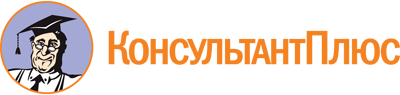 Постановление Губернатора МО от 12.03.2020 N 108-ПГ
(ред. от 06.08.2020)
"О введении в Московской области режима повышенной готовности для органов управления и сил Московской областной системы предупреждения и ликвидации чрезвычайных ситуаций и некоторых мерах по предотвращению распространения новой коронавирусной инфекции (COVID-2019) на территории Московской области"Документ предоставлен КонсультантПлюс

www.consultant.ru

Дата сохранения: 13.08.2020
 Список изменяющих документов(в ред. постановлений Губернатора МОот 23.07.2020 N 344-ПГ, от 01.08.2020 N 353-ПГ, от 06.08.2020 N 354-ПГ)П. 14 действует до 31.07.2020 (включительно) (постановление Губернатора МО от 23.07.2020 N 344-ПГ).Пп. 6 п. 20 действует до 31.07.2020 (включительно) (постановление Губернатора МО от 23.07.2020 N 344-ПГ).Действие п. 42 распространяется на правоотношения, возникшие с 28.03.2020.Список изменяющих документов(в ред. постановления Губернатора МО от 06.08.2020 N 354-ПГ)N п/пГруппа заболеванийСводки COVID-19ПневмонииДиагноз1Болезни эндокринной системыE10Инсулинозависимый сахарный диабет2Болезни органов дыханияJ44Другая хроническая обструктивная легочная болезнь3Болезни органов дыханияJ45Астма4Болезни органов дыханияJ47Бронхоэктатическая болезнь5Болезни системы кровообращенияI26 - I28Легочное сердце и нарушения легочного кровообращения6Наличие трансплантированных органов и тканейZ94Наличие трансплантированных органов и тканей7Болезни мочеполовой системы. Карантинные мероприятия не исключают посещения медицинской организации по поводу основного заболеванияN18.0N18.3 - N18.5Хроническая болезнь почек 3-5 стадии8Новообразования.Карантинные мероприятия распространяются на всех пациентов, кроме пациентов 3 клинической группы. Карантинные мероприятия не исключают посещения медицинской организации по поводу основного заболеванияC00 - C80C97Злокачественные новообразования любой локализации, в том числе самостоятельных множественных локализаций9Новообразования.Карантинные мероприятия распространяются на всех пациентов, кроме пациентов 3 клинической группы. Карантинные мероприятия не исключают посещения медицинской организации по поводу основного заболеванияC81 - C96D46Острые лейкозы, высокозлокачественные лимфомы, рецидивы и резистентные формы других лимфопролиферативных заболеваний, хронический миелолейкоз в фазах хронической, акселерации и бластного криза. Первичные хронические лейкозы и лимфомы